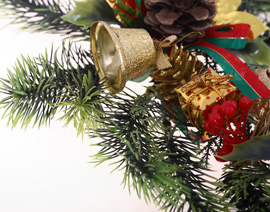       У  многих  взрослых людей  воспоминания  о Новогоднем  детском  празднике  связаны с приходом  Деда Мороза  на утренник  в  детский сад. Дети нашей группы готовились заранее: учили стихи, разучивали новогодние песенки.25  декабря  у новогодней елки наша группа встречала праздник Новый год.   Вместе  с Дедом Морозом на праздничную елку  пришли  Петушок, Лисичка. Ребята порадовали   героев красочными костюмами, веселыми песнями, танцами, хороводами. А дед Мороз, конечно же, наградил ребят сладкими подарками и памятными игрушками.Здравствуй, праздник новогодний,Праздник ёлки и зимы!Всех друзей своих сегодняПозовём на ёлку мы.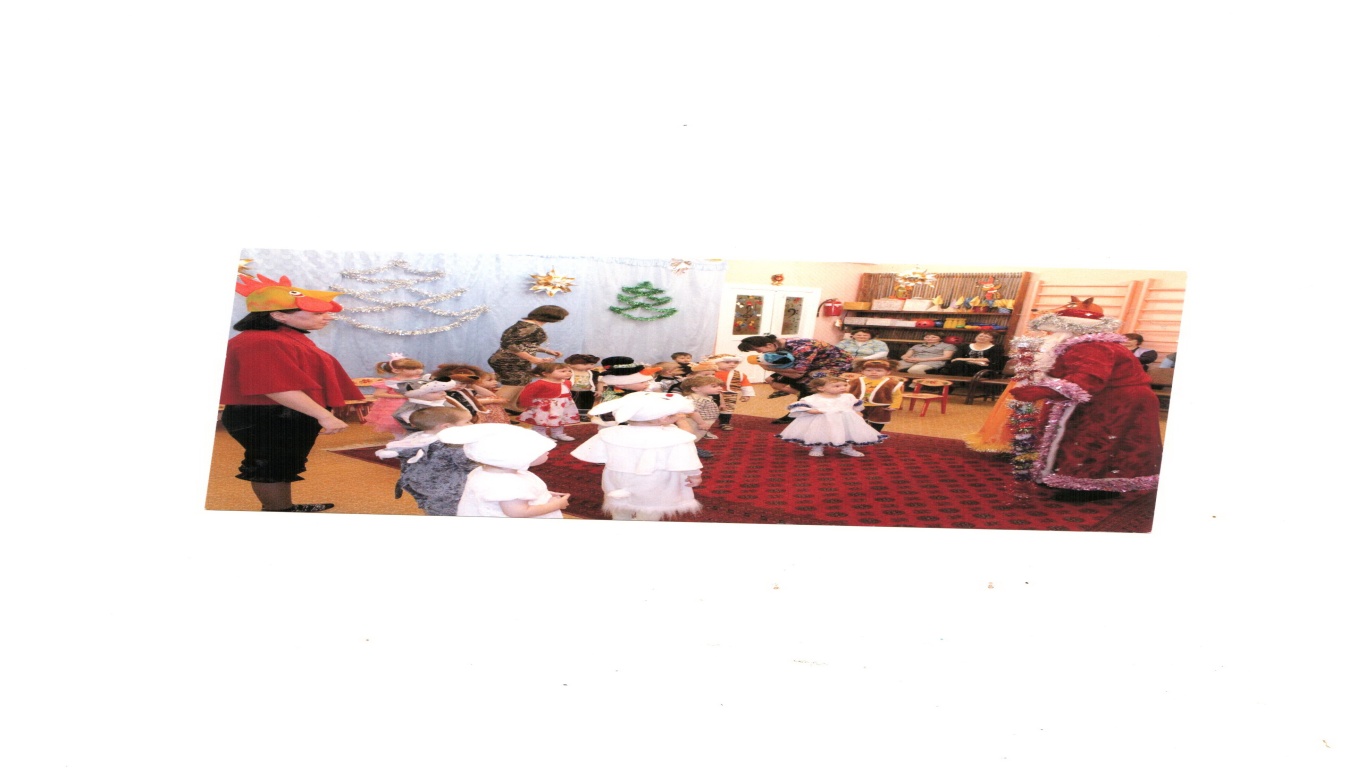           Возле   елки в Новый год,Водим, водим хоровод.
Елочка - красавица
Детям очень нравится,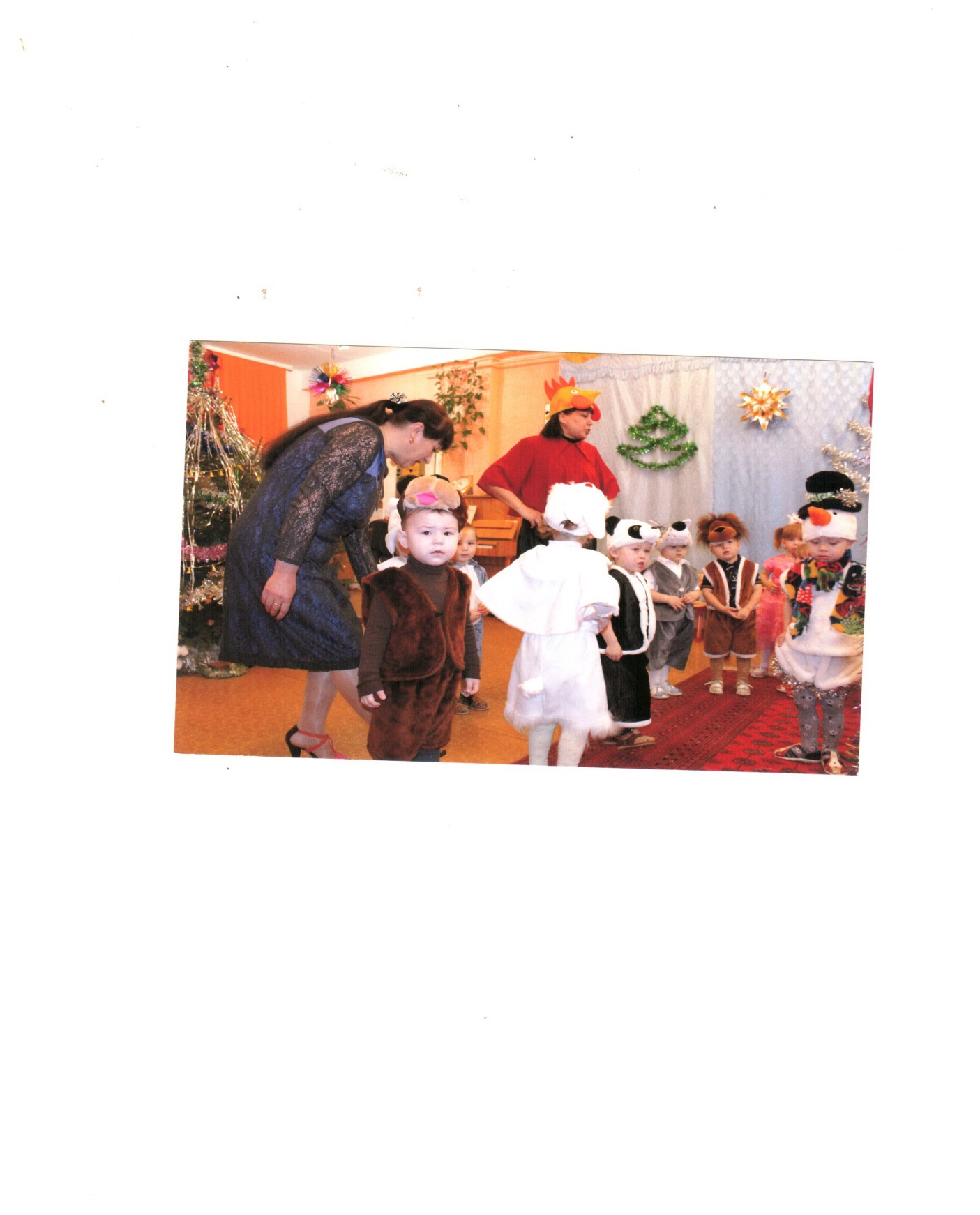 Вот она какая -
Стройная, большая!                                                                                  
Ватный снег внизу лежит.                                                                   Наверху звезда блестит.                                                                       А на ветках шарики,
Пестрые фонарики, Птички, рыбки, флаги
Из цветной бумаги.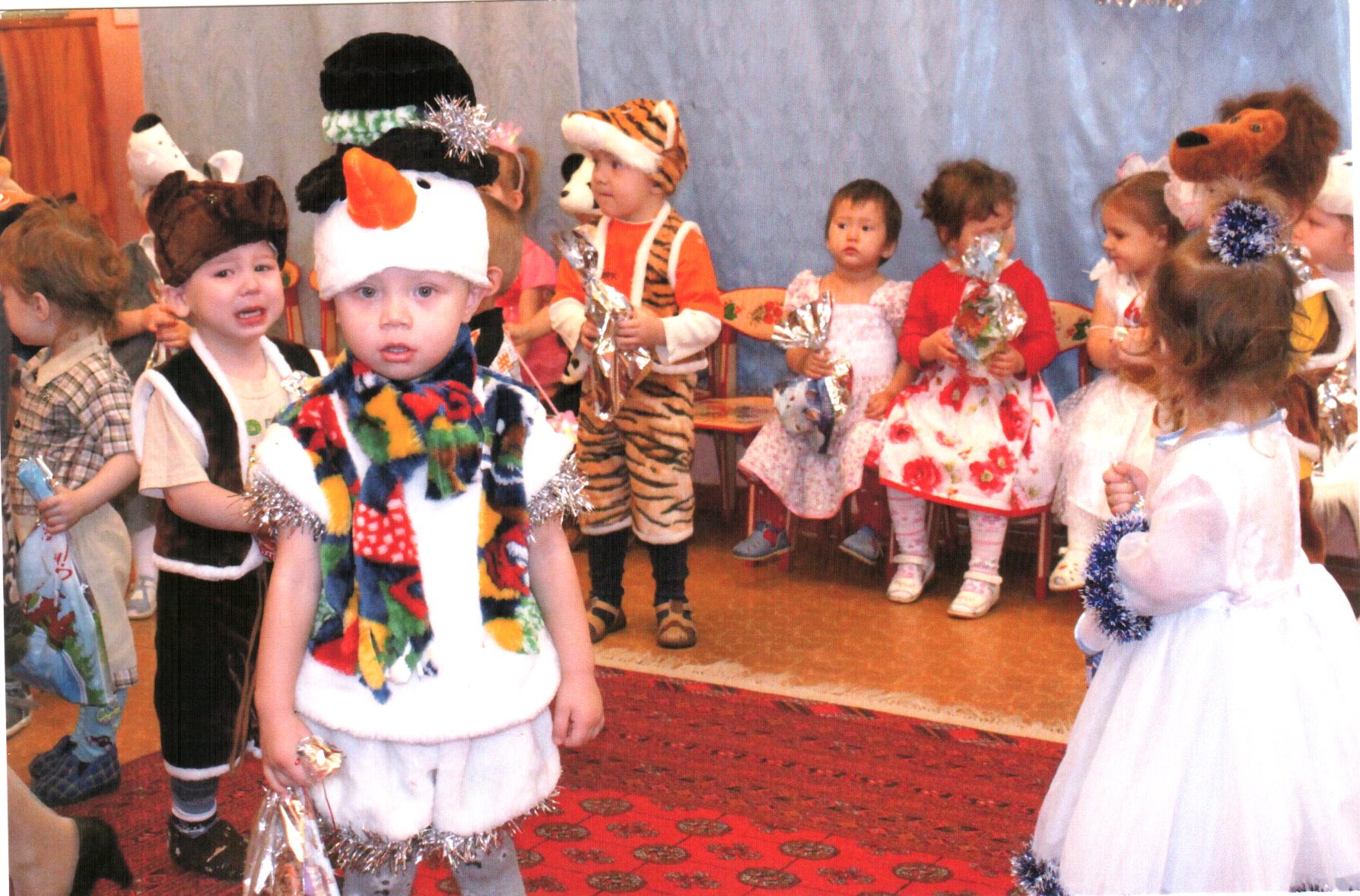 Новый год я люблю,
Ведь я подарки получу, 
И мне их принесет,
Дед мороз на новый год!Перед нами оживают картинки из нашего детства, нами ощущается  вкус новогодних подарков и запах новогодней елки.Поэтому мы считаем важным моментом новогоднего утренника в детском саду - сохранить волшебную тайну Деда Мороза, что бы получилась настоящая новогодняя сказка для детей.